AKADEMİK İZİN İŞLEMLERİÖĞRENCİNİN AKADEMİK İZİN TALEBİ, GEÇERLİ BİR DİLEKÇE VE BELGELERİYLE BİRLİKTE İLGİLİ YARIYILIN İLK DÖRT HAFTASI İÇİNDE İLGİLİ BİRİME YAPILIR. ANİ HASTALIK VE BEKLENMEDİK HALLERDE BU SÜRE DİKKATE ALINMAZ.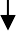 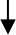 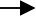 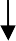 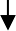 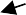 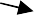 AKADEMİK İZİN SEBEBİ NE?SAĞLIK KURULUŞLARINDAN EN AZ 22 GÜNLÜK SAĞLIK RAPORUKABULYÖNETİM KURULU KARARIREDİŞLEM BİTİRİLİ